Базовая информация1	Критерии и руководящие указания по предоставлению освобождения на основе "взаимных преимуществ" были приняты на сессии Совета 2000 года (Документ C2000/28(Rev.1)). Освобождение от уплаты взносов предоставляется Советом после анализа соответствующих Секторов и по рекомендации Генерального секретаря. Основные критерии заключаются в том, что объединение должно быть региональной или международной некоммерческой организацией, занимающейся вопросами электросвязи/ИКТ и должно предлагать МСЭ ответные выгоды. В случае утверждения они становятся Членами Секторов или Ассоциированными членами согласно п. 231 Конвенции. В настоящее время от сборов освобождены 117 региональных и международных организаций.2	В своей Резолюции 187 (Пусан, 2014 г.) ПК-14 поручила Совету "рассмотреть практику и критерии освобождения объединений от членских сборов и при необходимости внести изменения, направленные на ужесточение критериев соответствия условиям, чтобы содействовать большей ясности, последовательности и справедливости в отношении платящих и не платящих взносы членов и сократить общее количество освобожденных объединений". После детального рассмотрения РГС-ФЛР Совет-17 пересмотрел критерии так, как это представлено в Приложении. Основные изменения связаны с более строгим определением международной/региональной организации и критерия "взаимности", и теперь "отраслевым ассоциациям", включающим членов из числа коммерческих объединений, больше не разрешается пользоваться правом на освобождение от уплаты взносов.Заявки на предоставление освобождения от оплаты финансовых расходов, которые представляются сессии Совета 2019 года, были рассмотрены на основании этих пересмотренных критериев.Рекомендации3	Были получены следующие заявки, которые представляются на рассмотрение Совета:3.1Замечания: Корпорация Интернет по присваиванию наименований и номеров (ICANN) является некоммерческой организацией, ответственной за координацию обслуживания и процедур нескольких баз данных, связанных с пространствами имен и числовыми пространствами интернета, и обеспечивает стабильную и безопасную работу сети. Секретариат считает, что ICANN удовлетворяет критериям предоставления освобождения по линии МСЭ-D.3.2Замечания: Европейская радиолюбительская организация (EURAO), созданная в 2005 году, является площадкой для взаимодействия независимых ассоциаций радиолюбителей и отдельных лиц примерно из 70 стран, стран Европы и всего мира. Члены EURAO рассказывают о своей деятельности и делятся опытом, совместно предоставляют услуги и работают над проектами. EURAO также представляет интересы своих членов в государственных органах. Секретариат считает, что EURAO удовлетворяет критериям предоставления освобождения по линии МСЭ-R.3.3Замечания: Организация электросвязи Содружества (CTO) является межправительственной организацией в области ИКТ. В CTO разнообразный членский состав, который включает развитые страны, развивающиеся страны, наименее развитые страны, малые островные развивающиеся государства и развивающиеся страны, не имеющие выхода к морю. Следовательно, политика, решения и действия должны отвечать потребностям такого широкого круга стран. CTO − это организация, созданная на основе международного договора, и таким образом является некоммерческой. CTO уже предоставлено освобождение от уплаты взносов как Члену Секторов МСЭ-T и МСЭ-D. Секретариат считает, что CTO удовлетворяет критериям предоставления освобождения по линии МСЭ-R.3.4Замечания: Telecommunications User Interface e.V. − некоммерческая ассоциация в области электросвязи с индивидуальным членством, зарегистрированная в городе Оффенбах, Германия. Целью ассоциации является поддержка научно-исследовательской деятельности, образования, людей и профессиональной подготовки применительно к необходимому научно-техническому взаимодействию по вопросам связи между системой и пользователем (пользовательский интерфейс), включая естественные скрытые выражения в области информационных технологий (электросвязь). В настоящее время его членами являются 16 человек (15 из Германии и 1 из Соединенного Королевства). Большинство этих людей обладают опытом в области электросвязи и имеют отношение к другим организациям по разработке стандартов, таким как ЕТСИ, IETF, МЭК, ИСО и CEN/CENELEC. Секретариат считает, что Telecommunications User Interface e.V. не удовлетворяет критериям Совета для предоставления освобождения по линии МСЭ-Т из-за недостаточного международного/регионального членства.3.5Замечания: Научно-исследовательская и образовательная сеть арабских государств (ASREN) − международная организация, ответственная за создание панарабской исследовательской и образовательной сети, которая сотрудничает с различными региональными и международными исследовательскими и образовательными сетями. ASREN ведет работу с 22 арабскими странами, в частности с национальными исследовательскими и образовательными сетями (NREN), которые охватывают все университеты и исследовательские институты в арабском регионе. ASREN уже является Академической организацией − Членом и испытывает затруднения с уплатой взносов. В настоящее время ее членство на 2019 год приостановлено, но она погасила свои задолженности за 2018 год. Секретариат считает, что ASREN удовлетворяет критериям Совета для предоставления освобождения по линиям МСЭ-R/T/D. Рекомендуется предоставить это освобождение с 1 января 2019 года.3.6Замечания: Фонд OISTE был основан в Женеве в 1998 году. OISTE создан с целью содействия использованию и принятию международных стандартов для защиты электронных транзакций, расширения использования цифровой сертификации и обеспечения функциональной совместимости систем электронных транзакций органов по сертификации. Секретариат считает, что Фонд OISTE не удовлетворяет критериям предоставления освобождения из-за отсутствия международного/регионального членства.3.7Association Mondiale pour les Orphelins (A.M.OR) является некоммерческой неправительственной организацией с консультативным статусом в ЭКОСОС, которая верит в потенциал всех людей. Организация реализует проект HiTech4Orphans, чтобы помочь студентам-сиротам приобретать и оттачивать навыки в области ИТ. Секретариат считает, что A.M.OR не удовлетворяет критериям предоставления освобождения из-за недостаточного международного/регионального членства.приложениеОсвобождение организаций международного характера
от уплаты членских взносовНа протяжении ряда лет Совет освобождает некоторые организации международного характера от их финансовых обязательств по оплате расходов конференций и собраний МСЭ.1	Критерии и руководящие принципы1.1	В соответствии с п. 476 Конвенции Совет может освобождать "на взаимной основе" организации международного характера от уплаты членских взносов. Термин "на взаимной основе" применяется с тем, чтобы отразить взаимные и аналогичные выгоды, которые могут быть получены как МСЭ, так и конкретной организацией в результате участия последней в соответствующей деятельности МСЭ.1.2	Чтобы удовлетворять условиям, обеспечивающим такую взаимную основу, организация должна отвечать всем представленным ниже критериям:−	быть организацией международного характера, действующей в области электросвязи;−	быть юридически признанной некоммерческой организацией и представлять членов, которые также имеют некоммерческий статус;−	иметь в своем составе значительное количество членов, быть представленной и осуществлять деятельность в нескольких Государствах-Членах, участие которых в деятельности МСЭ было бы выгодным для целей Союза;−	давать МСЭ возможность быть представленным на собраниях данной организации и участвовать в них на бесплатной основе и с правами и преимуществами, предоставляемыми членам такой организации;−	давать МСЭ возможность доступа к соответствующей документации, включая информацию, которая предоставляется только членам такой организации1.1.3	Принимая решение о предоставлении освобождения от уплаты членских взносов, Совет должен учитывать высказанные Генеральным секретарем мнения. В таких мнениях должны быть отражены:−	преимущества, которые МСЭ получит от участия данной организации в деятельности Союза;−	выгоды, возникающие в связи с участием МСЭ в деятельности данной организации.2	Процедура2.1	Каждая заявка на предоставление освобождения от уплаты должна подаваться Генеральному секретарю в письменном виде. Она должна быть представлена на рассмотрение Совету вместе с обоснованиями, подтверждающими ее правомерность (п. 1.2), и комментариями Генерального секретаря (п. 1.3).2.2	Генеральный секретарь изучает заявку на предоставление освобождения от уплаты на основе критериев, изложенных в пп. 1.2 и 1.3, выше, и представляет, если это целесообразно, отчет на ближайшей сессии Совета.2.3	В случае утверждения Советом заявки на освобождение от уплаты членских взносов это решение вступает в силу незамедлительно с даты пленарного заседания, на котором оно было принято. Если Совет не принял иного решения в исключительных обстоятельствах, освобождение не должно предоставляться задним числом. Объединения, освобожденные Советом от уплаты членских взносов, остаются ответственными за любые суммы, причитавшиеся к уплате до даты вступления в силу освобождения от уплаты членских взносов.2.4	Освобождение действительно до следующей полномочной конференции, хотя Совет в любое время может решить отменить статус освобождения от уплаты членских взносов в отношении объединения, которое более не удовлетворяет указанным выше критериям. Каждая полномочная конференция будет рассматривать перечень объединений, освобожденных от уплаты, и решать, какие из них будут продолжать пользоваться статусом организаций, освобожденных от уплаты.2.5	Перечень объединений, освобожденных от уплаты членских взносов, должен быть размещен для публичного доступа на веб-сайте МСЭ.______________СОВЕТ 2019
Женева, 10−20 июня 2019 года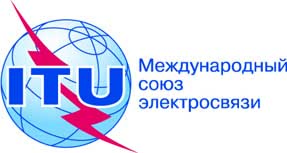 Пункт повестки дня: ADM 9Документ C19/39-RПункт повестки дня: ADM 96 мая 2019 годаПункт повестки дня: ADM 9Оригинал: английскийОтчет Генерального секретаряОтчет Генерального секретарязаявкИ на предоставление освобождения от каких бы то ни было финансовых взносов на покрытие расходов, 
связанных с участием в работе мсэзаявкИ на предоставление освобождения от каких бы то ни было финансовых взносов на покрытие расходов, 
связанных с участием в работе мсэРезюмеЗаявки на предоставление освобождения от финансовых взносов (т. е. членских взносов Членов Секторов) были представлены семью организациями. В соответствии с руководящими указаниями Совет должен учесть мнения, высказанные Генеральным секретарем в отношении взаимных преимуществ их участия в деятельности Союза, а также оценить, соответствует ли каждый заявитель критериям, установленным Советом. Генеральный секретарь рекомендует Совету утвердить четыре заявки на предоставление освобождения из семи.Необходимые действияСовету предлагается рассмотреть эти заявки на принятие в качестве Членов Секторов, освобожденных от финансовых взносов, и утвердить представленные Генеральным секретарем рекомендации.____________Справочные материалыК231, Резолюция 187 (Пусан, 2014 г.) ПК; Документы C2000/28 (Rev.1), C2001/26, C02/94 (раздел 2), C03/40 и Add.1, C03-ADD/3, C05/40 СоветаОрганизацияСекторРекомендация Генерального секретаряКорпорация Интернет по присваиванию наименований и номеров (ICANN)МСЭ-DДАОрганизацияСекторРекомендация Генерального секретаряЕвропейская радиолюбительская организация (EURAO)МСЭ-RДАОрганизацияСекторРекомендация Генерального секретаряОрганизация электросвязи Содружества (CTO)МСЭ-RДАОрганизацияСекторРекомендация Генерального секретаряTelecommunications User Interface e.V. (T-UI)МСЭ-TНЕТОрганизацияСекторРекомендация Генерального секретаряНаучно-исследовательская и образовательная сеть арабских государств (ASREN)МСЭ-RМСЭ-TМСЭ-DДАДАДАОрганизацияСекторРекомендация Генерального секретаряФонд OISTE МСЭ-DНЕТОрганизацияСекторРекомендация Генерального секретаряAssociation Mondiale pour les Orphelins (A.M.OR)МСЭ-DНЕТ